                      День знаний к нам приходит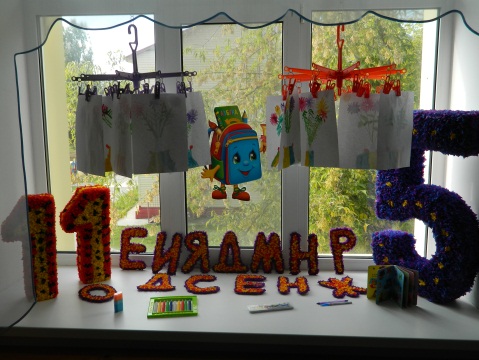 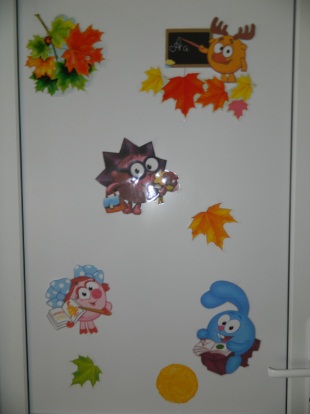                         В начале сентября,
                       Желаем, чтоб ученье                           Не проходила зря.
                                                                   « Букет астр»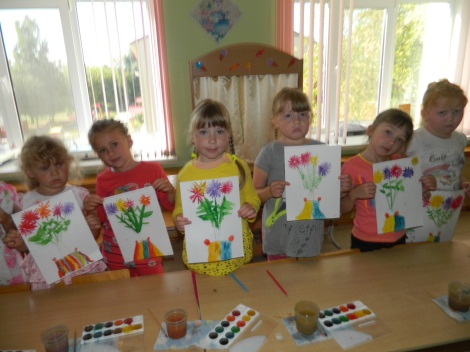 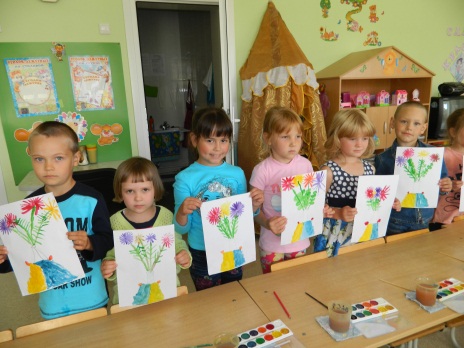 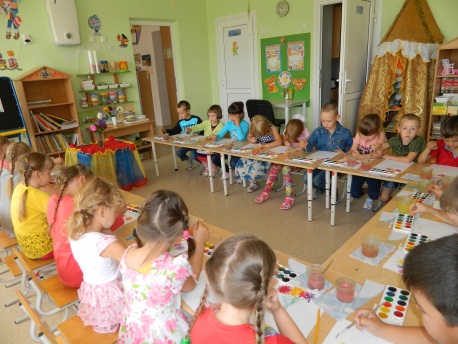                                                                                           «Дорисуй ладошку»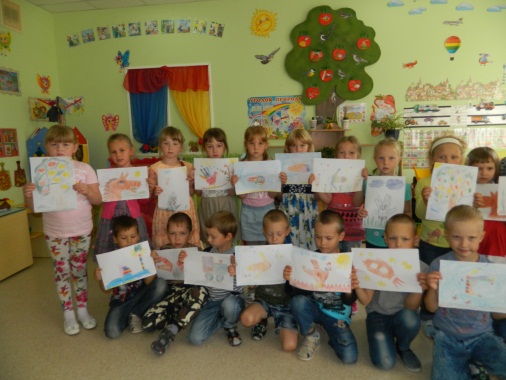 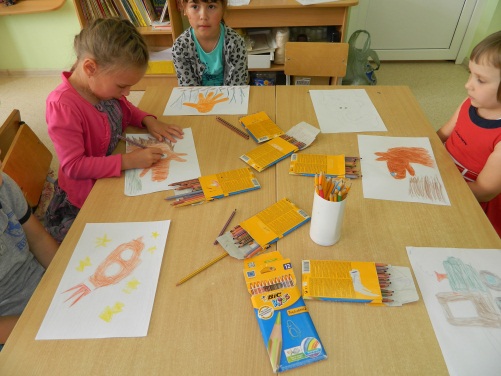 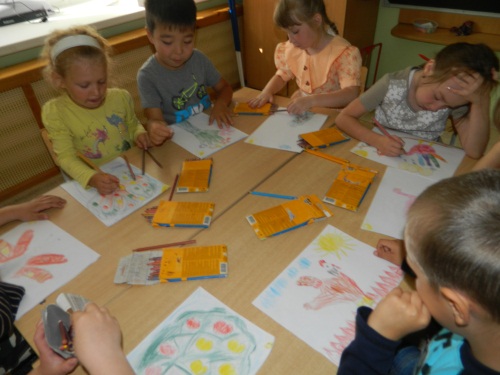  Конструирование из бумаги «Блокнот»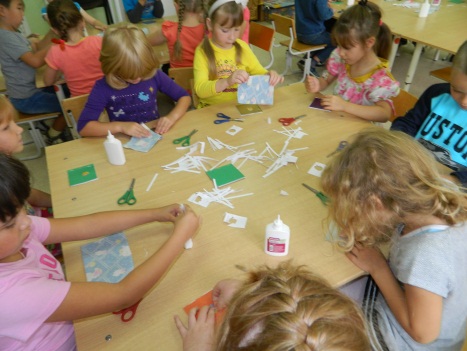 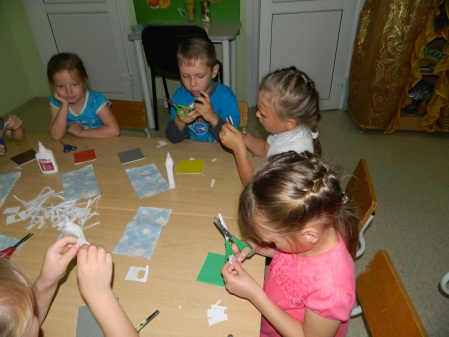 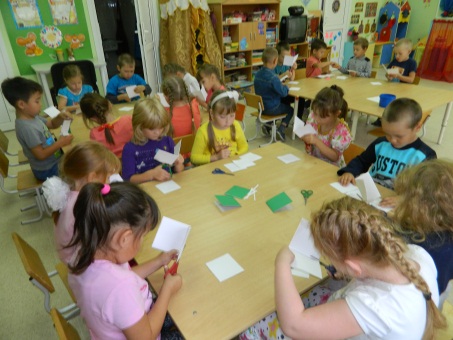 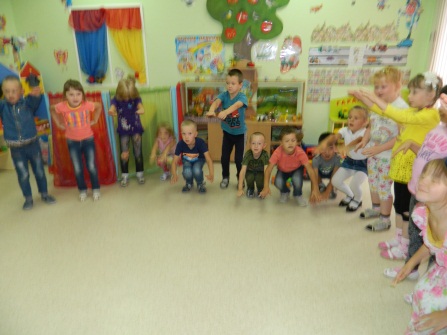 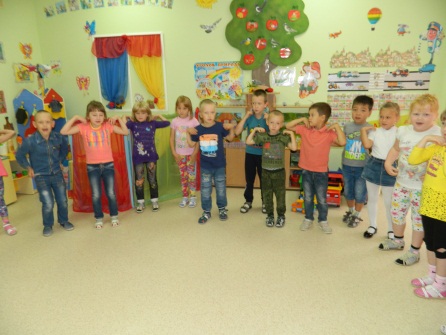 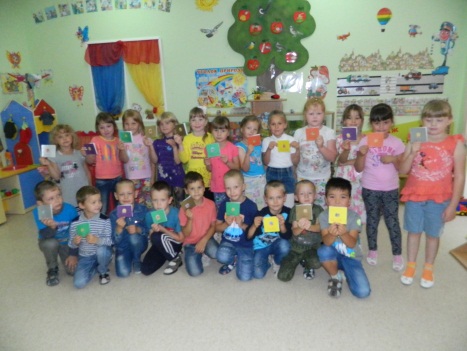 Театрализация сказки «Рюкзачок»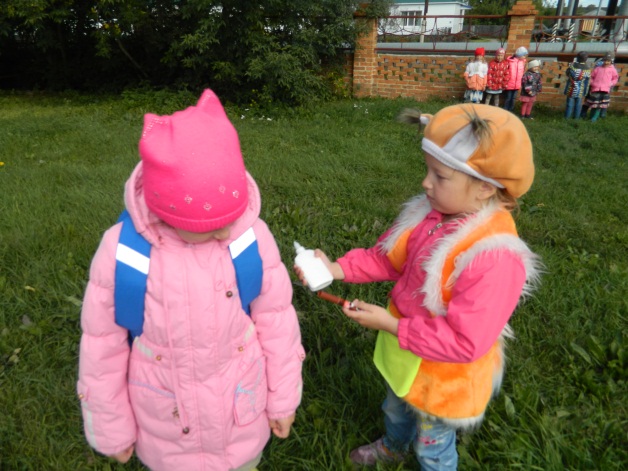 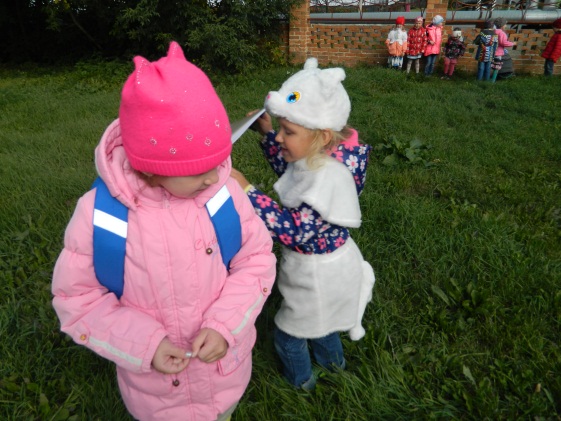 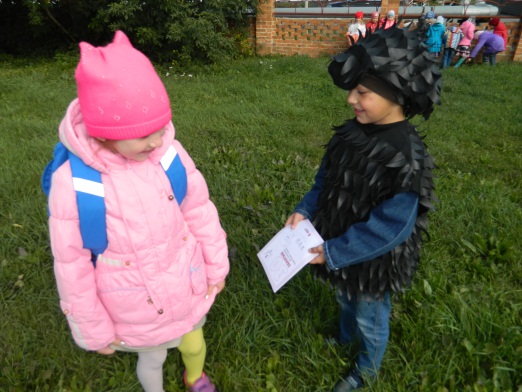                                                             к»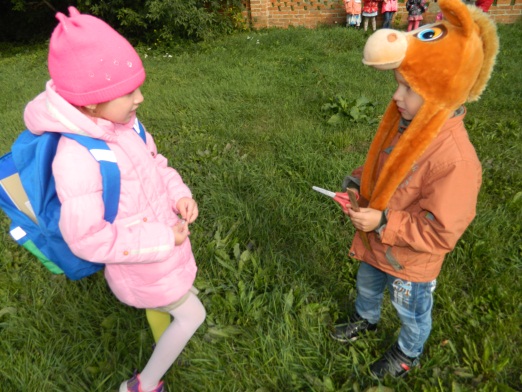 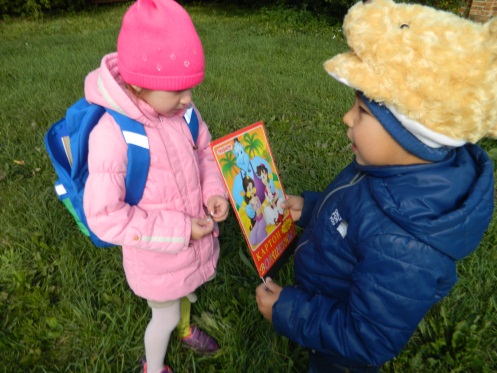 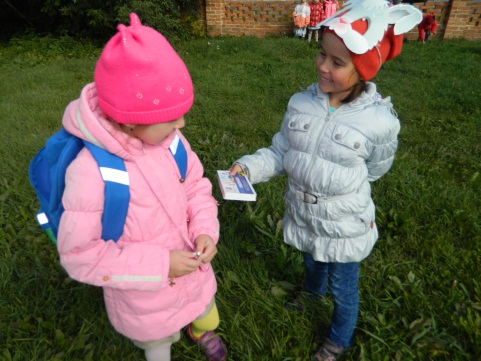 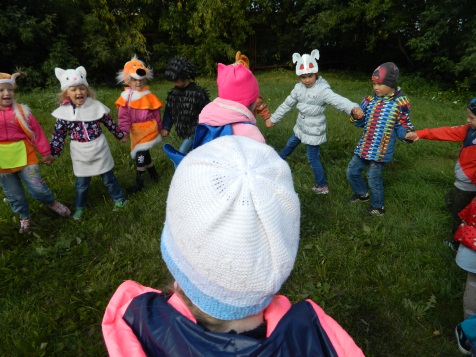 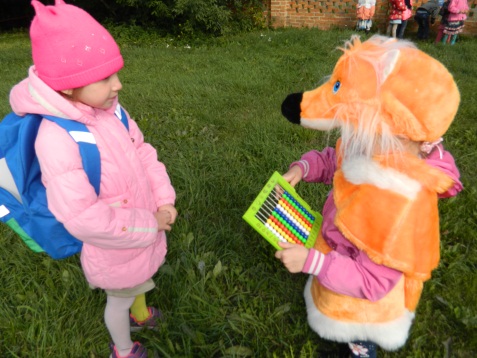 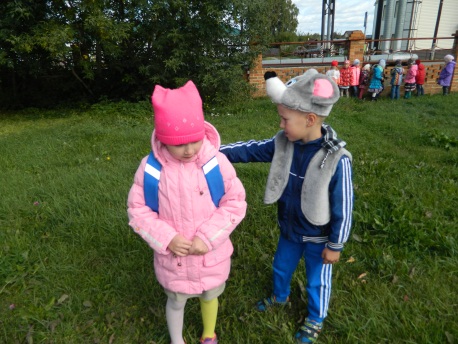 Экскурсия « В школу»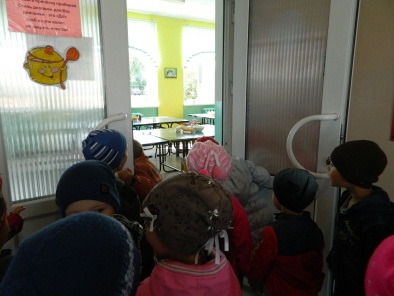 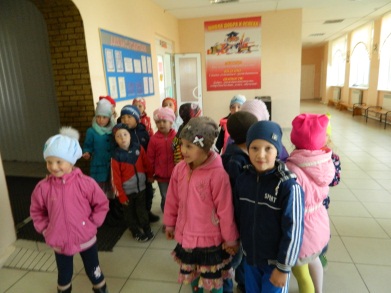 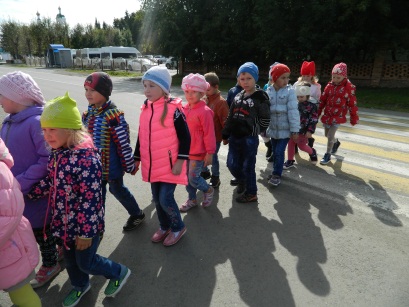 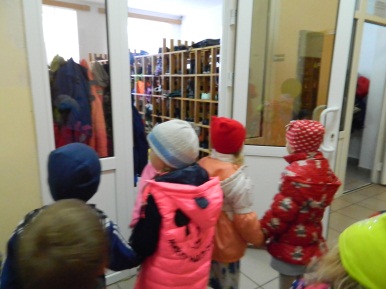 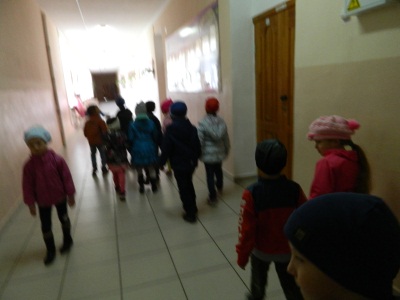 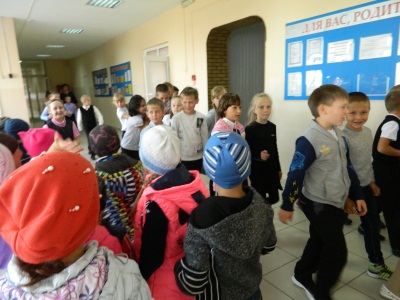 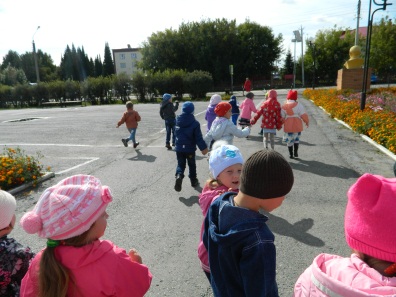 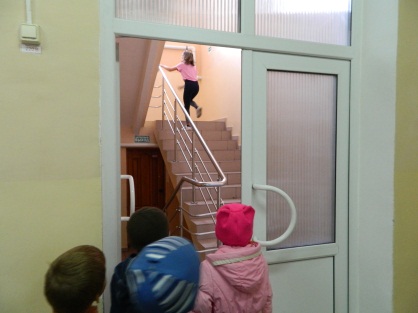 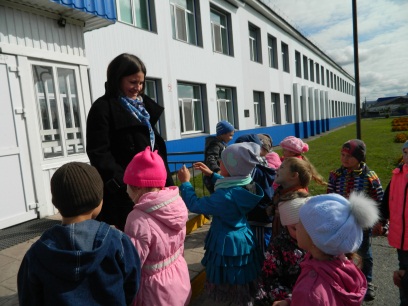 Встреча с выпускниками.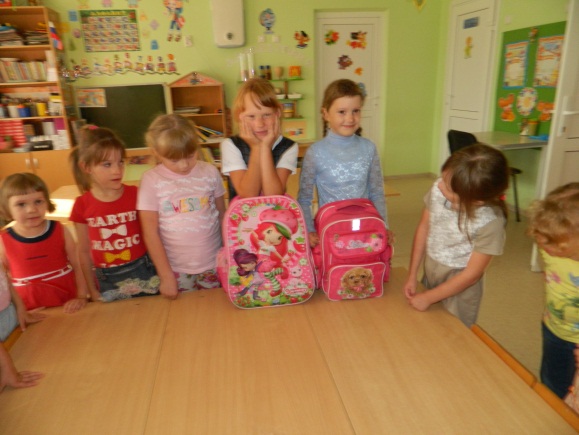 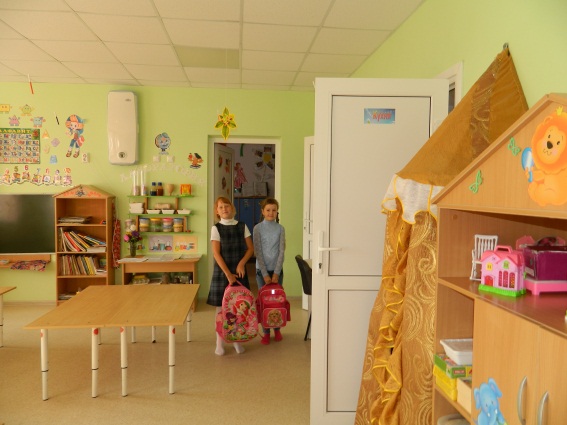 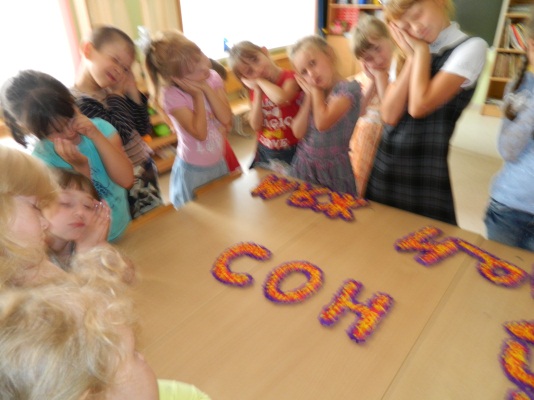 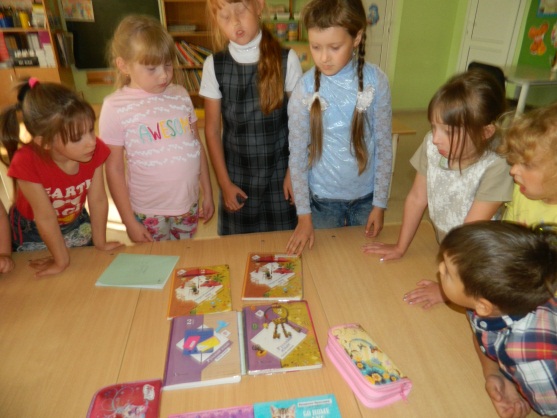 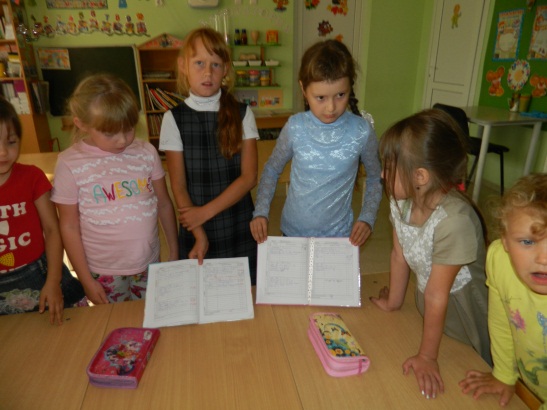 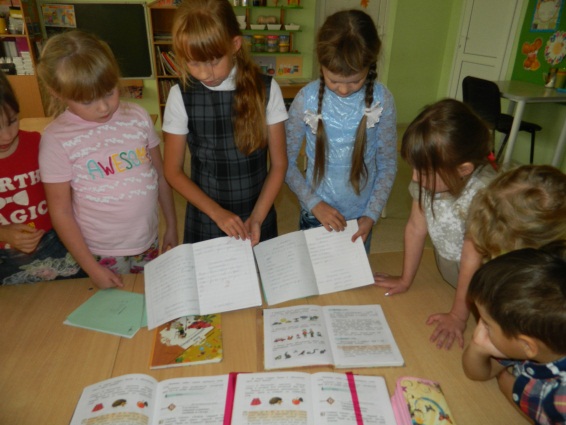 